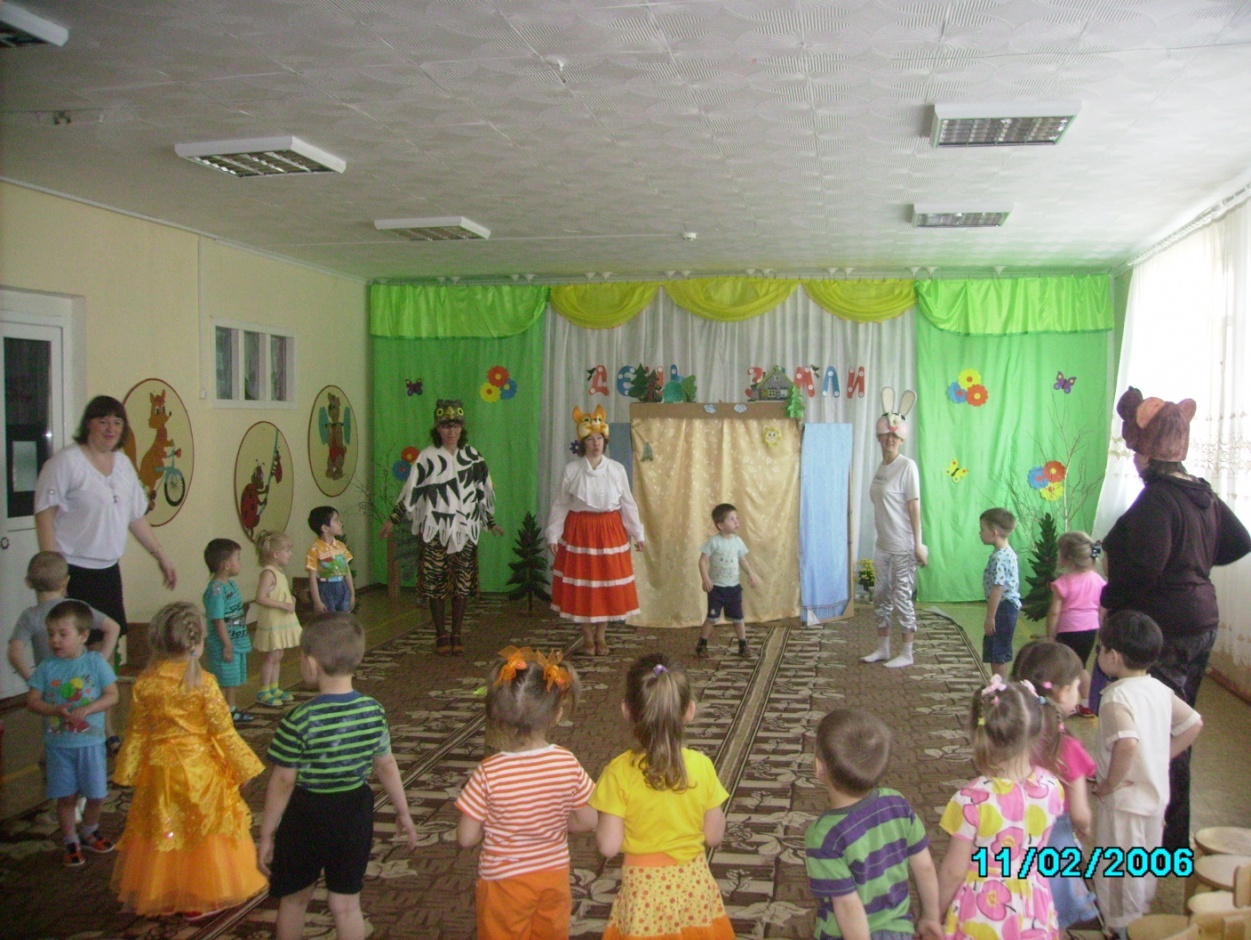 Действующие лица:Земля: взрослый Сорока: взрослыйСова: взрослыйЗаяц: взрослыйБелка: взрослыйМедведь: взрослыйВолк: взрослыйЦель: Углубление экологических знаний у детей, воспитание у них гуманного отношения к природе, чувства ответственности за всё живое на земле. Сформировать у детей убеждение, что красота природы бесценна, поэтому её надо охранять. Под музыку влетает Сорока и на полу находит конверт.Сорока: Вот конверт большой и жёлтый,Как же нас, конверт, нашёл ты?Как попал ты в чащу нашу?Разберёмся… Ой, постой!На конверте адрес наш ведь,А обратный чей? Людской!В детский сад зовут ребятаДень рождения Земли отмечать!Приглашение зверятамВ конверте нужно передать!(Сорока летит на полянку, кладёт конверт на пенёк и улетает.)На полянку выходят Заяц, Медведь и Белка.Заяц: Ой, смотрите! Конверт!Белка: Кому? Мне? Наверное, это мне письмо!Медведь: Да постой ты, егоза. Давай прочитаем, кому письмо. Читай, косой, а то я плохо вижу.Заяц: (открывает конверт и читает по слогам):Приг-ла-ша-ем всех ле-сных зве-рей на день рож-де-ни-я Зем-ли!Медведь: Так это же нас ребята в гости к себе приглашают на день рожднения Земли!Белка: Ой, как интересно!Заяц: А я не знаю, как на дни рождения ходят!Медведь: Вот и я не знаю. Как-то не доводилось по гостям ходить!Белка: (хнычет): А что же делать?Медведь: Да не реви ты. Надо Сову спросить, она всё знает. Зайка, сбегай, позови Совушку!(Заяц убегает. Через некоторое время возвращается с Совой.)Сова: Зайка мне рассказал, что вас пригласили на день рождения Земли. Как я рада за вас! Ну, тогда давайте собираться.(Сова рассказывает зверям, что на день рождения приходят вовремя, красиво одетыми, с подарками и поздравлениями.)Звери поют песню «День рождения» и водят хоровод.Белка: Спасибо тебе, Сова! А может быть, ты с нами пойдёшь на день рождения?Сова: Мне как-то неудобно… не приглашали ведь меня!Заяц: Я уверен, что ребята тебе будут очень, очень рады! Пойдём!Сова: С радостью! Очень хочется попасть к ребятам на праздник. Ну, тогда и мне нужно приготовить подарок! Поторопимся, друзья.(Звери уходят, а письмо «забывают» на полянке.)На полянку выходит Волк, рыщет по ней и находит письмо. Читает его про себя.Волк: Ах. Вот оно что! Всех на праздник пригласили, а про меня забыли. Ну я им покажу! Я вот что решил! Я тоже пойду на день рождения, хоть меня и не пригласили. (Грустно.) Живу один в чаще, со мной никто не дружит.(Волк уходит. Уже из-за занавеса слышится его вой. Влетает Сова.)Сова: Здравствуйте, ребята! Поздравляю вас с Днём Рождения Земли! К вам в детский садик гости спешат. А кто они такие, вы попробуйте сами отгадать!Кто на ветке шишки грыз и бросал объедки вниз?Кто по ёлкам ловко скачет и влетает на дубы?Кто в дупле орехи прячет, сушит на зиму грибы? (Белка.)Хозяин лесной, просыпается весной.А зимой под вьюжный войСпит в избушке снеговой. (Медведь.)Комочек пуха, длинное ухо.Прыгает ловко, любит морковку. (Заяц.)Всю ночь летает – мышей добывает.А станет светло – спать летит в дупло. (Сова.)Сова: Молодцы, ребята! Всё правильно отгадали. Тогда, встречайте гостей!Под весёлую музыку на полянку выходит Заяц, Медведь и Белка.Медведь: Здравствуйте, ребятишки! Девчонки и мальчишки!Белка: Мы получили приглашение – отметить вместе день рождения Земли!Заяц: От всей души вас поздравляем и процветания желаем!!!Сова: На праздниках принято веселиться и играть. Вы любите играть, ребята?Дети: Да!Медведь: Можно я первый поиграю с ребятами?Игра «Где чей домик?»Кто живёт в берлоге? (Ответ: медведь.)Кто живёт в логове? (Ответ: волк.)Кто живёт в дупле? (Ответ: Белка.)Кто живёт под кустом? (Ответ: заяц.)Кто живёт в гнезде? (Ответ: птицы.)Кто живёт в норе? (Ответ: лиса и ёж.)Белка: А меня тоже есть игра для ребят.( Звери прячутся за ширмой. Звучит весёлая музыка – из-за ширмы показываются отдельные части тела животных (лапа, хвост, ухо и т.д.) Дети отгадывает, чья часть тела видна.)Заяц: А можно я тоже поиграю с ребятами? У меня очень интересная игра.Игра «Найдите ошибку и скажите правильно».Заяц говорит неправильные утверждения, а дети его хором поправляют:У волка – лисята. Верно?У медведя – зайчата. Правильно?У лисы медвежата. Так?У зайца – ежата?У ежа – бельчата?У белки – волчата?Сова: Какие познавательные и интересные игры звери приготовили! Ребята, а гостей на празднике принято угощать. Но звери – не люди, они не кушают салатики и тортики. У них свои лакомства. Давайте мы с вами попробуем угадать, что каждый из зверей любит кушать.Игра «Праздничный стол для зверей».Сова достаёт из корзинки различные муляжи еды и предлагает детям догадаться, кто из зверей что любит.Сова: Звери, ребята правильно отгадали ваши лакомства?Звери: Правильно! Молодцы!Появляется волк.Волк: Ага! Веселитесь! В игры играете! А про меня забыли!Меня не позвали! У-у я вам (грозит) задам!Когда я голодный – меня не встречай,Щелкну зубами – и съем невзначай!(Звери разбегаются.)Медведь: Ты что, Серый маленьких пугаешь?Волк: А почему меня на День рождения Земли не позвали?Заяц: (издалека дрожащим голосом):Ты злой! Страшный!Белка: Хищник несчастный!Волк: Ну да, я – хищник. Ну не ем я травку, сено, кору деревьев, орешки там всякие, шишечки. Мне для пропитания нужны другие животные, например зайцы! Ам!(Заяц начинает ещё больше трястись.)Медведь: Ну меню мы твоё знаем.(Волк начинает подбираться к Зайцу.)Медведь: Кому сказано, не пугай маленьких!(Дергает Волка к себе.)А вот послушай, Серый! Ну пришёл ты… и что?Волк: И что?Медведь: А ты знаешь, как нужно ходить на день рождения?Волк: Конечно, знаю! Нужно прийти раньше всех и слопать всё угощение!Белка: А вот и не угадал! В гости надо приходить вовремя!Волк: А это ещё зачем?Заяц: Чтобы ему было приятно!Медведь: Вот будет у тебя День рождения, Серый. Пригласишь гостей – они тебе подарят подарки.Волк: Подарки… А кого же мне пригласить? У меня и друзей-то нет?Медведь: Ну если ты не будешь больше маленьких обижать, то мы все вместе придём тебя поздравить. Согласен?Волк: Согласен, согласен! Я больше не буду! Я теперь добрый! Я даже спою с ребятами!Дети исполняют песни и танцуют танец.Звучит красивая музыка и появляется Земля.Земля: Здравствуйте, дорогие дети, взрослые и конечно же мои любимые звери шалунишки. Сегодня я поняла, как много людей меня любят и берегут. Я рада, что у меня такие жители, я благодарна вам. Ребята, спасибо вам и за то, что вы пригласили в гости моих друзей лесных жителей, сразу видно, что вы любите зверей и птиц.Сова: Дети, на каждом дне рождения мы поём для именинника «Каравай». Так давайте же исполним его и для нашей любимой планеты.Как на главные имениныИспекли мы каравайВот такой вышины,Вот такой нижены,Вот такой ширины,Вот такой ужины.Каравай, каравай, ты планету уважай,Ты планету уважай, и цветы на ней сажай. После песни Земля приглашает всех детей на чаепитие.